Начало работы.Вы можете работать с формой в любом веб-браузере на любой операционной системе, кромеInternet Explorer.Рекомендация. Использовать Яндекс.Браузер, сведения о котором включены в единый реестр российских программ для электронных вычислительных машин и баз данных.Как заполнить шаблон?Зайдите в модуль АРМ Специалиста, откройте поступивший запрос на предоставление шаблона РИ ЖКХ по новым стандартам (коды шаблонов имеют вид PP108.OPEN.INFO. …, PP109.OPEN.INFO. …, PP110.OPEN.INFO. …) и скачайте вложенный в запрос файл.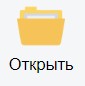 Далее перейдите по ссылке https://www.data-platform.ru/tpl-web-editor/ , нажмите кнопку                  выберите сохраненный ранее файл в окне проводника и приступайте к заполнению шаблона. После внесения всей необходимой информации нажмите на кнопку             , убедитесь в успешной проверке 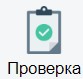 шаблона (справа экрана отобразится панель с результатом проверки). Затем скачайте заполненный шаблон, нажав на кнопку           .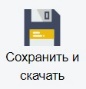 Как отправить шаблон? Шаблон необходимо отправить с помощью АРМ Специалиста в Ответ на запрос. Для отправки шаблона необходим АРМ Специалиста версии 1.13.403.0, поддерживающей отправку шаблонов в формате *.eias. Ссылка на дистрибутив АРМ Специалиста.Как обратиться в службу поддержки?В случае возникновения вопросов или ошибок в процессе заполнения шаблона обратитесь,пожалуйста, в службу технической поддержки. По вопросам отправки формы в региональную систему: https://my-sp.ru . По методологическим вопросам и вопросам заполнения формы по адресу: https://sp.eias.ru .